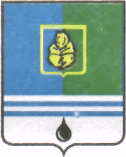 ПОСТАНОВЛЕНИЕАДМИНИСТРАЦИИ  ГОРОДА  КОГАЛЫМАХанты-Мансийского автономного округа - ЮгрыОт «18»  декабря  2015 г.                                                             №3703О внесении измененийв приложение к постановлениюАдминистрации городаКогалыма от 31.12.2014 №3621В соответствии со статьёй 69.2 Бюджетного кодекса Российской Федерации, постановлением Правительства Российской Федерации                       от 26.02.2014 №151 «О формировании и ведении базовых (отраслевых) перечней государственных и муниципальных услуг и работ, формировании, ведении и утверждении ведомственных перечней государственных услуг и работ, оказываемых и выполняемых федеральными государственными учреждениями, и об общих требованиях к формированию, ведению и утверждению ведомственных перечней государственных (муниципальных) услуг и работ, оказываемых и выполняемых государственными учреждениями субъектов Российской Федерации (муниципальными учреждениями)»:1. В приложение к постановлению Администрации города Когалыма                от 31.12.2014 №3621 «Об утверждении Порядка формирования, ведения и утверждения ведомственных перечней муниципальных услуг и работ, оказываемых и выполняемых муниципальными учреждениями города Когалыма» (далее - приложение) внести следующие изменения:1.1. Пункт 1 приложения изложить в следующей редакции:«1. Настоящий Порядок устанавливает требования к формированию, ведению и утверждению ведомственных перечней муниципальных услуг и работ (далее - ведомственные перечни), в том числе в целях составления муниципальных заданий на оказание муниципальных услуг и выполнение работ, оказываемых и выполняемых муниципальными учреждениями города Когалыма в качестве основных видов деятельности.».1.2. В подпункте «в» пункта 3 приложения слово «отдельных» исключить;1.3. В подпункте «и» пункта 3 приложения после слов «показателей, характеризующих качество» дополнить словами «(в соответствии с показателями, характеризующими качество, установленными в ведомственном перечне, а при их отсутствии или в дополнение к ним – показателями, характеризующими качество, установленными структурным подразделением)»;1.4. В подпункте «л» пункта 3 приложения после слов «реквизиты нормативных правовых актов» дополнить словами «Российской Федерации, Ханты-Мансийского автономного округа- Югры и муниципальными правовыми актами города Когалыма».1.5. Пункты 5-8 приложения признать утратившими силу.1.6. Пункт 9 приложения дополнить абзацем следующего содержания:«Реестровые записи формируются в отношении каждой муниципальной услуги и работы, которые оказываются муниципальными учреждениями города Когалыма, на основе и в соответствии с утвержденными реестровыми записями, сформированными в установленном порядке при формировании и ведении ведомственных перечней муниципальных услуг и работ.».1.7. Пункт 12 приложения дополнить абзацами следующего содержания:«Совокупность утвержденных реестровых записей, сформированных структурными подразделениями, образует ведомственный перечень муниципальных услуг и работ главного распорядителя средств бюджета города Когалыма, в ведении которых эти учреждения находятся.Ведомственные перечни муниципальных услуг и работ утверждаются главными распорядителями средств бюджета города Когалыма, осуществляющим полномочия учредителя муниципальных бюджетных и (или) автономных учреждений города Когалыма и в ведении которых находятся муниципальные казенные учреждения.».1.8. Пункт 14 приложения изложить в следующей редакции:«14. Ведомственные перечни размещаются на официальном сайте по размещению информации о государственных и муниципальных учреждениях (www.bus.gov.ru) и на едином портале бюджетной системы Российской Федерации (www.budget.gov.ru) в информационно-телекоммуникационной сети Интернет в порядке, установленном Министерством финансов Российской Федерации.».2. Комитету финансов Администрации города Когалыма (М.Г.Рыбачок) направить в юридическое управление Администрации города Когалыма текст постановления, его реквизиты, сведения об источнике официального опубликования в порядке и сроки, предусмотренные распоряжением Администрации города Когалыма от 19.06.2013 №149-р «О мерах по формированию регистра муниципальных нормативных правовых актов Ханты-Мансийского автономного округа - Югры», для дальнейшего направления в Управление государственной регистрации нормативных правовых актов Аппарата Губернатора Ханты-Мансийского автономного округа - Югры.4. Опубликовать настоящее постановление в газете «Когалымский вестник» и разместить на официальном сайте Администрации города Когалыма в сети «Интернет» (www.admkogalym.ru).5. Контроль за выполнением постановления возложить на заместителя главы города Когалыма Т.И.Черных.Исполняющий обязанностиглавы города Когалыма	                                                              Р.Я.ЯремаСогласовано:зам. главы г.Когалыма			Т.И.Черныхпредседатель КФ				М.Г.Рыбачоки.о. начальника ЮУ				М.В.Борисначальник ОО ЮУ 				Д.А.Дидур  Подготовлено:зам. председателя ОСБП КФ			Л.В.СкориковаРазослать: Т.И.Черных, УЭ, КФ, УО, ОРЖКХ, УпоОВ, сектор пресс-службы, УкСиМП, отдел ГОиЧС, ОАиГ.